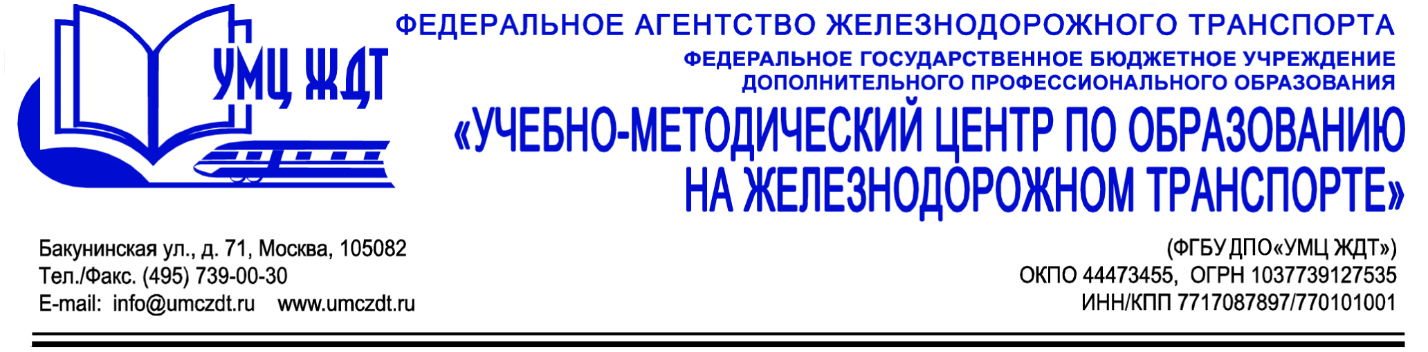 АннотацияДополнительная профессиональная программа (повышение квалификации)Актуальные вопросы трудового законодательства: обзор новаций, правоприменительная практикаАдресация программы: руководители отделов кадров, заместители руководителей, специалисты кадровых служб, специалисты по управлению персоналом предприятий всех форм собственностиКоличество часов:        32 ак. ч.Форма обучения:           очнаяМодуль 1. Государственное регулирование трудовых отношений с учетом изменений законодательства. Трудовое законодательство и иные акты, содержащие нормы трудового права. Локальные нормативные акты (ЛНА).Основания возникновения трудовых отношений и порядок их оформленияАнализ судебной практики в сфере трудовых отношенийМодуль 2. Профессиональные стандарты как инструмент формирования и реализации кадровой политики организации (предприятия)Нормативно-правовая база разработки и применения профессиональных стандартовПонятие, структура и содержание профессионального стандарта (на примере отрасли)Алгоритм внедрения профессиональных стандартов в систему управления персоналом организацииМодуль 3. Государственное регулирование кадрового делопроизводстваОрганизационно-распорядительная документация. Требования к оформлению документов.Новые требования к разработке и утверждению ДНА и ЛА в организации.Модуль 4. Специальная оценка условий труда. Изменения в порядке финансирования специальной оценки условий труда и медосмотровМодуль 5 . Новый подход контролирующих органов при организации отдельных видов государственного контроля (надзора).Изменения в законодательстве: новый подход контролирующих органов организации отдельных видов государственного контроля (надзора).  Особенности организации и проведения плановых проверок Подготовка к инспекционной проверке. ТОП-10 ошибок работодателей.Итоговая аттестация – зачет.По окончании курсов выдается удостоверение о повышении квалификации установленного образца.